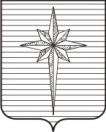 Дума ЗАТО ЗвёздныйРЕШЕНИЕ18.10.2018											 № 420Опроведении публичных слушаний по проекту решения Думы ЗАТО Звёздный «Об утверждении Стратегии социально-экономического развития городского округа ЗАТО Звёздный Пермского края на 2018-2032 годы»В соответствии состатьей 28 Федерального закона от 06.10.2003 № 131-ФЗ «Об общих принципах организации местного самоуправления в РФ», Положением о публичных слушаниях в городском округе ЗАТО Звёздный, утверждённым решением Думы ЗАТО Звёздный от 06.04.2006 №6, пунктом 2.1 части 3 статьи 19, пунктом4 части 1 статьи 25 Устава городского округа ЗАТО Звёздный Пермского края и в целях обеспечения участия населения ЗАТО Звёздный в осуществлении местного самоуправления,Дума ЗАТО Звёздный РЕШИЛА:1. Назначить по инициативе Думы ЗАТО Звёздный публичные слушания по проекту решения Думы ЗАТО Звёздный «Об утверждении Стратегии социально-экономического развития городского округа ЗАТО Звёздный Пермского края на 2018-2032 годы»(Далее – Проект решения, публичные слушания, Приложение).2. Провести публичные слушания 28.11.2018в 16.00 в кабинете 59 МБУК «Дворец культуры ЗАТО Звёздный» по адресу: ул. Ленина, 10, п. Звёздный, Пермский край.3. Создать организационный комитет по проведению публичных слушаний по проекту решения Думы ЗАТО Звёздный «Об утверждении Стратегии социально-экономического развития городского округа ЗАТО Звёздный Пермского края на 2018-2032 годы» (далее – Организационный комитет) в количестве 11 человек в следующем составе:1) Волкова М.А., заместитель главы администрации ЗАТО Звёздный по развитию территории, руководитель отдела по развитию территории(по согласованию);2) Юдина Т.П., первый заместитель главы администрации ЗАТО Звёздный (по согласованию);3) Шалимова Л.Н., заместитель главы администрации ЗАТО Звёздный по социальным вопросам (по согласованию);4) Солдатченко А.Н., заместитель главы администрации ЗАТО Звёздный по финансовым вопросам, руководитель финансового отдела (по согласованию);5) Миронова Н.М., заведующий отделом землеустройства и охраны окружающей среды администрации ЗАТО Звёздный (по согласованию);6) Цыганок Н.А., заместитель руководителя юридического отдела администрации ЗАТО Звёздный (по согласованию);7) Марасанова И.В., заместитель директора Регионального института непрерывного образования (по согласованию);8) Волкова А.А., специалист отдела по развитию территории администрации ЗАТО Звёздный (по согласованию);9) Ларина Е.В., депутат Думы ЗАТО Звёздный;10) Ленкевич А.П., депутат Думы ЗАТО Звёздный;11) Пупырева А.В., ведущий специалист – секретарь Думы ЗАТО Звёздный.4. Определить местонахождение Организационного комитета в помещении Думы ЗАТО Звёздный по адресу: ул. Ленина, 11А, п. Звёздный, Пермский край, 614575, тел. (факс) (342) 297-17-06.5. Провести первое собрание Организационного комитета до 23.10.2018. Назначить ответственным за организацию и проведение первого собрания Организационного комитета депутата Думы ЗАТО Звёздный – Ларину Е.В.6. Предложения, рекомендации по проекту решения Думы ЗАТО Звёздный «Об утверждении Стратегии социально-экономического развития городского округа ЗАТО Звёздный Пермского края на 2018-2032 годы» жители ЗАТО Звёздный, обладающие активным избирательным правом, могут направлять в письменном виде в срок до 17.00 ч. 27.11.2018ежедневно (кроме выходных и праздничных дней) с 08.30 до 17.00 (обеденный перерыв с 12.00 до 13.00) в Организационный комитет.7. Назначить ответственным за подготовку и предоставление информационных материалов к проведению слушаний Пупыреву А.В.8. Назначить ответственным за организацию и проведение первого собрания Организационного комитета Ларину Е.В.9. Организационному комитету разместить информацию о подготовке к проведению Публичных слушаний и заключение о результатах Публичных слушаний в информационном бюллетене ЗАТО Звёздный «Вестник Звёздного» и на официальном сайте органов местного самоуправления ЗАТО Звёздный в сети Интернет (www.zvezdny.permarea.ru).10. Информацию о проведении Публичных слушаний и их результатах обнародовать установленным порядком.11. Опубликовать (обнародовать) настоящее решение установленным порядком в информационном бюллетене ЗАТО Звёздный «Вестник Звёздного».12. Настоящее решение вступает в силу после дня его официального опубликования.Глава ЗАТО Звёздный – председатель Думы ЗАТО Звёздный				         И.А. ОбодоваПриложение к решению Думы     ЗАТО Звёздный     от 18.10.2018 № 420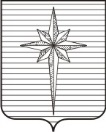 ПРОЕКТДума Зато звёздныйрешение00.00.2018											№ 000Об утверждении Стратегии социально-экономического развития городского округа ЗАТО Звёздный Пермского края на 2018-2032 годыРассмотрев заключение о результатах публичных слушаний от 28.11.2018 года по проекту Стратегии социально-экономического развития городского округа ЗАТО Звёздный Пермского края на 2018-2032 годы, составленного организационным комитетом по проведению публичных слушаний, в соответствии с пунктом 4 части 10 статьи 35 Федерального закона от 06.10.2003 №131-ФЗ «Об общих принципах организации местного самоуправления в Российской Федерации», пунктом 4 части 1 статьи 25 Устава городского округа ЗАТО Звёздный Пермского края, Дума ЗАТО Звёздный РЕШИЛА: 1. Утвердить прилагаемую Стратегию социально-экономического развития город городского округа ЗАТО Звёздный Пермского края на 2018-2032 годы.2.Предложения и рекомендации, поступившие в организационный комитет по проведению публичных слушаний после окончания срока приёма предложений по проекту Стратегии социально-экономического развития город городского округа ЗАТО Звёздный Пермского края на 2018-2032 годы, направить в администрацию ЗАТО Звёздный для сведения.3. Опубликовать (обнародовать) настоящее решение установленным порядком.4. Настоящее решение вступает в силу после дня его официального опубликования.Глава ЗАТО Звёздный – председатель Думы ЗАТО Звёздный				         И.А. ОбодоваПроектСТРАТЕГИЯсоциально-экономического развитиямуниципального образования городской округ ЗАТО Звёздный Пермского края на 2018-2032 годыЗАТО Звёздный2018 годСодержание 1. Цель Стратегии социально-экономического развития муниципального образования городской округ ЗАТО Звёздный Пермского краяСтратегия социально-экономического развития муниципального образования городской округ ЗАТО Звёздный Пермского края до 2032 года (далее – Стратегия) – документ стратегического планирования, определяющий цели и задачи муниципального управления и социально-экономического развития ЗАТО Звёздный на долгосрочный период.Реализация Стратегии на основе конкурентных преимуществ ЗАТО Звёздный и возможностей для его развития обеспечит создание действенных инструментов для достижения позитивных изменений социальных и экономических процессов в ЗАТО Звёздный.Стратегической целью развития ЗАТО Звёздный является повышение качества жизни населения ЗАТО Звёздный на основе устойчивого экономического и социального развития территории.2. Результат реализации СтратегииРезультатом реализации Стратегии является достижение высокой привлекательности ЗАТО Звёздный для проживания, увеличение численности населения и создание условий для самореализации каждого жителя ЗАТО Звёздный.3. Основные социально-экономические характеристики ЗАТО Звёздный по состоянию на 01.01.20183.1. Становление ЗАТО Звёздный и его статусЗАТО Звёздный создано в целях безопасного функционирования объектов Министерства обороны Российской Федерации.С 1931 года на территории современного ЗАТО Звёздный располагались Бершетские военные лагеря. С 25.05.1960 на их базе была сформирована ракетная бригада, в связи с чем появился закрытый военный городок, именовавшийся в открытых источниках г. Пермь-76 (для открытой переписки). В 1961 году ракетная бригада переформирована в 52 ракетную Тарнопольско-Берлинскую орденов Богдана Хмельницкого II степени и Красной Звезды дивизию. В 2002 году дивизия была расформирована, и на ее основе создана 1328-я база хранения и перегрузки элементов БЖРК, которая просуществовала до сентября 2007 года. С 2001 по 2012 год на территории ЗАТО Звёздный дислоцировалась 385-я Гвардейская Одесская Краснознаменная ордена Богдана Хмельницкого II степени артиллерийская бригада.С принятием Закона Российской Федерации от 14.07.1992 № 3297-1 «О закрытом административно-территориальном образовании» и постановления Верховного Совета Российской Федерации от 14.07.1992 № 3298-1 «О порядке введения в действие Закона РФ «О закрытом административно-территориальном образовании» образовано закрытое административно-территориальное образование (ЗАТО) Пермь-76.Согласно Решению малого Совета Пермского областного Совета народных депутатов от 15.07.1993 № 749 «О закрытом административно-территориальном образовании «Звёздный» (Пермь-76)» в состав административно-территориального деления Пермской области введена новая административно-территориальная единица – закрытое административно-территориальное образование с центром в пгт. Звёздный (Пермь-76).В соответствии с распоряжением Правительства РФ от 04.01.1994 № 3-р населенный пункт Пермь-76 Пермской области, согласно перечню населенных пунктов, расположенных в закрытых административно-территориальных образованиях, получил официальное географическое название пос. Звёздный.В соответствии с Федеральным законом от 06.10.2003 № 131-ФЗ «Об общих принципах организации местного самоуправления в Российской Федерации» с 01.01.2006 ЗАТО Звёздный имеет статус «городского округа». В 2006 году был принят Устав городского округа ЗАТО Звёздный.ЗАТО Звёздный находится является членом Ассоциации закрытых административно-территориальных образований Министерства обороны Российской Федерации, Совета муниципальных образований Пермского края и ассоциации муниципальных образований Пермского края «Согласие».3.2. Экономико-географическое положение и природно-ресурсный потенциалЗАТО Звёздный расположен в 36,8 км южнее г. Перми, находится в границах Пермской агломерации, которая включает в себя формирующуюся зону опережающего развития – Пермско-Краснокамский промышленный узел.Протяженность территории ЗАТО Звёздный с севера на юг – 12 км, с востока на запад – 15 км. Площадь составляет 90,83 кв.км или 0,06 % всей площади Пермского края.  Выгодность экономико-географического положения ЗАТО Звёздный обусловлена хорошей транспортной доступностью: близостью к федеральной автомобильной дороге 1Р-242 Казань-Пермь-Екатеринбург (1,9 км), международному аэропорту Большое Савино (30 км), наличием выхода на Транссибирскую магистраль в точке примыкания ст. Юг ОАО «РЖД» Свердловской железной дороги (3,8 км).На территории ЗАТО Звёздный расположены части Баклановского и Козубаевского месторождений нефти, имеются полезные ископаемые глины и гравия. Обеспеченность территории водными ресурсами является высокой: река Юг (левый приток реки Бабка) протяженностью 13 км с небольшими безымянными притоками и искусственно созданный пруд, который образован в 1973 году, в результате строительства плотины, протяжённостью 1000 м, площадью 30 га. Средняя глубина водоема 4 м, объём 770 000 м3. Подстилающие грунты пруда глинистые, суглинистые с иловыми отложениями. Основные виды растительности: осока, рогоз, хвощ, камыш. Четыре пятых территории ЗАТО Звёздный покрыто широколиственно-елово-пихтовыми лесами, включающими сосновые и березовые насаждения. 3.3.  Демографическая ситуацияПо данным Территориального органа Федеральной службы государственной статистики по Пермскому краю (далее – Пермьстат) численность населения ЗАТО Звёздный по состоянию на 01.01.2018 составляет 9407 человек или 0,35% населения Пермского края. Плотность населения – 103,6 чел./кв.км.Динамика изменений численности населения Звёздного, в основном, зависела от организационно-штатных мероприятий Министерства обороны России. Таблица 1. Динамика изменения численности постоянного населения ЗАТО ЗвёздныйКоэффициенты рождаемости и смертности в ЗАТО Звёздный ниже аналогичных показателей по стране, Пермскому краю и по г. Перми.Таблица 2. Сравнительные значения коэффициентов рождаемости, смертности в 2014-2017 гг. (промилле) Происходит сокращение соотношения между коэффициентами рождаемости и смертности. Если в 2014 году коэффициент рождаемости превышал коэффициент смертности в 1,75 раза, то в 2017 это соотношение только в 1,2 раза, что можно объяснить возрастной и гендерной структурой населения. В сравнении со средними показателями по Пермскому краю на 01.01.2018 года в структуре населения ЗАТО Звёздный преобладает трудоспособное население. Однако, в последние годы наметилась тенденция роста доли жителей старше трудоспособного возраста: только за 2017 год она выросла на 4,64%.Рис.1  Сранительная структура населения Пермского края и ЗАТО Звёздный по возрасту по состоянию на 01.01.2018 годаВ структуре населения Звёздного по гендерному признаку преобладает мужское население – 55%. Средняя продолжительность жизни на 01.01.2018 года составляет 71,9 года (продолжительность жизни мужчин –  67,9 лет; женщин – 75,5 лет).3.4. Социальная сфераВ социальной сфере ЗАТО Звёздный происходят существенные организационные изменения с целью повышения качества социальных услуг населению ЗАТО Звёздный и более оптимального расходования бюджетных средств. На региональный уровень переданы полномочия в здравоохранении и социальной защите. Происходит оптимизация образовательных организаций и учреждений в сфере культуры. В 2018 году в муниципальной социальной сфере произошли следующие изменения:- с 1 января МБДОУ ЦРР детский сад «Радуга» вошло в состав МДОУ «Детский сад №4»; - с 1 августа МБУ НОШ ЗАТО Звёздный вошло в состав МБУ СОШ ЗАТО Звёздный;- с 1 октября МБУК «Городская библиотека» вошла в состав МБУК «ДК ЗАТО Звёздный». 3.4.1.  ОбразованиеСистема общего образования ЗАТО Звёздный представлена образовательными организациями федерального и муниципального уровней, система дополнительного образования – организациями муниципального уровня. Дошкольное образование в ЗАТО Звёздным представлено двумя муниципальными бюджетными дошкольными образовательными учреждениями: МБДОУ «Детский сад №4» и МБДОУ детский сад «Звёздочка». Все дети в возрасте от одного до семи лет обеспечены местами в дошкольных образовательных учреждениях.Таблица 3.  Динамика развития дошкольных образовательных учреждений 2013-2017 годы (чел.)В дошкольных образовательных учреждениях успешно реализуются мероприятия по введению федеральных государственных образовательных стандартов дошкольного образования. Педагогические коллективы принимают активное участие в реализации федеральных и региональных проектов («Детский техномир», «3D музей в детском саду», «Читаем вместе» и другие). Таблица 4. Динамика финансирования организаций дошкольного образования (тыс. руб.)С 01.08.2018 года на территории ЗАТО Звёздный общее образование представлено МБУ СОШ ЗАТО Звёздный, которое реализует общеобразовательные программы начального общего, основного общего и среднего общего образования. Таблица 5.  Динамика развития начального звена МБУ СОШ ЗАТО Звёздный (до 01.08.2018 – МБУ НОШ ЗАТО Звёздный)  (чел.)Таблица 6. Динамика финансирования начального звена МБУ СОШ ЗАТО Звёздный (до 01.08.2018 – МБУ НОШ ЗАТО Звёздный) (тыс. руб.)Таблица 7. Динамика развития  среднего звена МБУ СОШ ЗАТО Звёздный (чел.)По итогам 2017 года:100% выпускников МБУ СОШ ЗАТО Звёздный, допущенных к экзаменам в основной период, сдали ГИА и получили аттестат об основном общем образовании, 5 выпускников получили аттестат с отличием;100% выпускников получили аттестат о среднем полном общем образовании. По доле выпускников школ с высоким баллом ЕГЭ МБУ СОШ ЗАТО Звёздный  занимает 8 место в десятке лучших школ в Пермском крае; 20,5% выпускников 11-х классов по результатам ЕГЭ набрали 225 баллов и выше.Показателем качества полученного образования является поступление 65% выпускников средней школы в высшие учебные заведения  России. С 2014 по 2017 годы МБУ СОШ ЗАТО Звёздный являлось учреждением образования лучших практик по военно-спортивной работе в Пермском крае. С 2016 года образовательная организация стала апробационной площадкой по развитию сети информационно-библиотечных центров в Пермском крае. В 2016-2017 учебном году МБУ СОШ ЗАТО Звёздный вошла в список лауреатов-победителей Всероссийской выставки образовательных учреждений.Таблица 8. Динамика финансирования среднего звена МБУ СОШ ЗАТО Звёздный  (тыс. руб.)Дополнительное образование в ЗАТО Звёздный представлено двумя муниципальными бюджетными учреждениями дополнительного образования МБУ ДО ДШИ ЗАТО Звёздный и МБУ ДО ДЮСШ «Олимп».В этих организациях в 2017 году обучалось 1351 человек в возрасте от 5 до 18 лет, что составляет 84% от общей численности детского населения данной возрастной группы.   Три четверти детей от общей численности обучающихся в учреждениях дополнительного образования ЗАТО Звёздный обучаются по дополнительным общеразвивающим программам и 24% – по предпрофессиональным образовательным программам. Таблица 9. Динамика развития организаций дополнительного образования 2013-2017 годы (чел.)Таблица 10. Динамика финансирования организаций дополнительного образования (тыс. руб.)Кадровое обеспечение системы образования ЗАТО ЗвёздныйНа 01.01.2018 в образовательных учреждениях ЗАТО Звёздный работали 281 человек, из которых 63% – педагогические работники.Таблица 11. Характеристика кадрового состава педагогических работников на 01.01.2018В 2015 году в ЗАТО Звёздный было открыто ФГКОУ «Пермское суворовское военное училище Министерства обороны Российской Федерации» (далее – ПСВУ). ПСВУ — часть единственного в России образовательного кластера для подготовки специалистов оборонно-промышленного комплекса. На сегодняшний день в ПСВУ обучается 442 суворовца.3.4.2.  ЗдравоохранениеПолномочия по оказанию медицинской помощи в ЗАТО Звёздный, как и во всем Пермском крае, являются краевыми. На 01.01.2018 операторами по их исполнению в ЗАТО Звёздный являются подразделения ГБУЗ Пермского края «Пермская центральная районная больница» (далее – ГБУЗ ПК «ПЦРБ»), бригады ГБУЗ Пермского края «Пермская станция скорой медицинской помощи». В состав подразделений ГБУЗ ПК «ПЦРБ» входят: - круглосуточный стационар по профилям: терапия (15 коек) и педиатрия (8 коек);- дневной стационар по терапевтическому (6 коек) и акушерско-гинекологическому (2 койки) профилям;- поликлиника с плановой мощностью 100 посещений в смену. Ежегодно в поликлинику обращается около 40 тысяч человек, из которых 73% посещения по поводу заболевания и 27% – с профилактической целью. Стационарную и амбулаторную медицинскую помощь жители ЗАТО Звездный по профилям, отсутствующим в местной поликлинике и стационаре, получают в других структурных подразделениях ГБУЗ ПК «ПЦРБ» и других учреждениях здравоохранения Пермского края.Укомплектованность врачами на 01.01.2018 составляет 93,5%, в том числе врачами-терапевтами участковыми и врачами-педиатрами участковыми – 100%; средними медицинскими работниками – 88%.Органами местного самоуправления создаются условия для оказания медицинской помощи населению ЗАТО Звёздный.Анализ оперативных показателей смертности населения Пермского края за 2017 год в разрезе муниципальных образований Пермского края по основным причинам смертности показал, что ЗАТО Звёздный входит в число благополучных территорий по следующим показателям: «смертность от всех причин», «смертность от болезней системы кровообращения». 3.4.3. Культура и спортВ ЗАТО Звёздный функционирует одно муниципальное учреждение культуры –  МБУК «ДК ЗАТО Звёздный».  Таблица 12.  Динамика развития бюджетных учреждений культуры 2014-2017 годы (чел.)МБУК «ДК ЗАТО Звёздный» совместно с некоммерческими организациями (ПРОО «Ветераны 52 Тарнопольско-Берлинской орденов Богдана Хмельницкого II степени и Красной Звезды ракетной дивизии», АНО «Позитивные люди» и др.) являются участниками различных региональных конкурсов и проектов: межрегиональный патриотический форум «Звёздный», краевой фестиваль солдатской песни «Слава тебе, солдат!» и другие. Таблица 13. Динамика финансирования отрасли культуры (тыс. руб.)С 1.10.2018 МБУК «Городская библиотека» вошла в состав МБУК «ДК ЗАТО Звёздный». Жители ЗАТО Звёздный получают услугу по библиотечному обслуживанию населения. Процент охвата населения библиотечным обслуживанием составляет  37%.   Процент обслуживания детей  составляет 48,8% .Развитием спорта в ЗАТО Звёздный занимаются две организации: МБУ ДО ДЮСШ «Олимп» (в ее секциях занимаются  и дети, и взрослые) и МБУК «ДК ЗАТО Звёздный». Таблица 14. Динамика развития бюджетных учреждений, обеспечивающих развитие спорта в ЗАТО Звёздный, 2014-2017 годыПо состоянию на 01.01.2018 в ЗАТО Звёздный имеются:23 спортивных сооружения, из которых: 11 – плоскостных сооружений, 8 – спортивных залов, 1 – бассейн, 3 – других типов. Общая площадь спортивных залов, включая бассейн, составляет 2566,4 м 2, площадь открытых площадок – 11736,6 м 2. Наиболее популярными видами спорта являются плавание, велоспорт (маутинбайк), самбо, хоккей, футбол, баскетбол, волейбол и лыжи. За 2013-2018 годы в спортивных секциях воспитано семь кандидатов в мастера спорта, 11 спортсменов являются членами сборной Пермского края по маунтинбайку. Таблица 15. Динамика финансирования мероприятий, обеспечивающих развитие спорта в ЗАТО Звёздный (тыс. руб.)3.4.4. Молодежная политикаНа 01.01.2018 в ЗАТО Звёздный проживает 3046 человек в возрасте до 30 лет. В 2015 году Думой ЗАТО Звёздный создан молодёжный кадровый резерв ЗАТО Звёздный, в состав которого вошло 10 юношей и девушек, в 2017 году был сформирован Молодёжный парламент при Думе ЗАТО Звёздный. Таблица 16. Целевые показатели выполнения муниципальной программы «Молодёжная политика» в 2017 году 3.4.5. Социальная защитаС 2006 года полномочия по социальной защите населения переданы на краевой уровень. В ЗАТО Звездный эти функции с 2009 года  осуществляются Территориальным управлением Министерства социального развития Пермского края по Пермскому и Добрянскому муниципальным районам.  Ежегодно меры социальной поддержки получает в среднем 4700 человек различных групп населения, таких как инвалиды, дети-инвалиды, ветераны всех категорий, многодетные семьи и другие. По состоянию на 01.01.2018 на территории ЗАТО Звёздный проживает 448 совершеннолетних инвалидов и 27 детей-инвалидов.Все бюджетные учреждения имеют обновлённые в 2017 году Паспорта доступности социального объекта и нанесены на «Карту доступности» – информационный ресурс «Доступная среда» Пермского края.3.5. Общественная безопасностьОбщественная безопасность обеспечивается совместной деятельностью органов власти ЗАТО Звёздный, Межмуниципального отдела МВД России по ЗАТО Звёздный на особо важных и режимных объектах Пермского края и СПСЧ № 22 ФГКУ «Специальное управление ФПС № 34 МЧС России».На территории ЗАТО Звёздный работает система видеонаблюдения в которую интегрирована система видеонаблюдения муниципальных образовательных организаций. с выводом информации в Единую дежурно-диспетчерскую службу ЗАТО Звёздный. В соответствии с новой концепцией развития аппаратно-программного комплекса «Безопасный город» на базе единой информационной платформы в ЗАТО Звездный проводится интеграция с уже существующими системами:- обеспечения безопасности населения (автоматизированные системы оповещения населения (РАСЦО);- вызова экстренных оперативных служб по единому номеру «112»;- мониторинга транспортных средств ГЛОНАСС;- мониторинга инженерных сооружений критической важности (гидротехническое сооружении на р. Юг);- видеонаблюдения, система мониторинга опасных природных явлений и другими. Такой подход позволяет задействовать все существующие системы безопасности одновременно. По данным Межмуниципального отдела МВД России по ЗАТО Звёздный на 01.01.2018 количество зарегистрированных преступлений общеуголовной направленности на 10000 человек ниже аналогичного показателя по Пермскому краю на 75%.  В охране общественного порядка в ЗАТО Звёздный принимают участие казаки народной дружины хуторского казачьего общества «Хутор Звёздный».3.6. Ресурсы и развитие инфраструктуры3.6.1. Земельные ресурсыЗемли  ЗАТО Звёздный в силу статьи 27 Земельного кодекса Российской Федерации отнесены к землям, ограниченным в обороте. На территории ЗАТО Звёздный в соответствии с Постановлением Правительства Российской Федерации от 05.05.2014 № 405 «Об установлении запретных и иных зон с особыми условиями использования земель для обеспечения функционирования военных объектов Вооружённых Сил Российской Федерации, других войск, воинских формирований и органов, выполняющих задачи в области страны» и решением межведомственной комиссии от 08.10.2015 № 1/МК установлена запретная зона военного объекта – Пермское лесничество Министерства обороны Российской Федерации.На территории ЗАТО Звёздный предоставлено в аренду 3200 земельных участков, в постоянное (бессрочное) пользование – 13 земельных участков, в безвозмездное пользование – 2 земельных участка.В федеральной собственности находится 95% земельных участков, в муниципальной собственности 5% от общей площади ЗАТО Звёздный. Наличие небольшой доли земельных ресурсов, находящихся в собственности ЗАТО Звёздный, ограничивает привлечение инвестиций, жилищного строительства и развитие социальной сферы. Земли населенных пунктов и сельскохозяйственного назначения составляют соответственно 6,2 % и 0,1 % от общей площади ЗАТО Звёздный. В 2012 году по приказу Министра обороны РФ № 3194 были переданы земельные участки на площади 350 га, часть которых была вовлечена в оборот, что позволило в 5,3 раза увеличить доходную часть местного бюджета.Земельный участок площадью 7,1 га был передан на праве аренды ООО «ЛУКОЙЛ-ПЕРМЬ» для эксплуатации нефтяных объектов Баклановского месторождения,  земельный участок площадью 6,4 га передан на праве аренды ОАО «РИТЭК» под объекты нефтедобычи Козубаевского месторождения. Для индивидуального жилищного строительства в 2015 году в границы населенного пункта  Звёздный включены земельные участки общей площадью 66 га.На 01.01.2018 года сформирован и поставлен на государственный кадастровый учёт 1531 земельный участок. Земельные участки предоставлены гражданам для ведения садоводства, огородничества, индивидуальные гаражи, индивидуальным предпринимателям и юридическим лицам земельные участки предоставлены для коммерческих целей.3.6.2. Имущественный комплексЗАТО Звёздный обеспечен имуществом, необходимым для решения вопросов местного значения, а также для реализации инвестиционных проектов и осуществления предпринимательской деятельности. В связи с передачей в 2012 году имущества Министерства обороны России, значительно увеличилось число объектов, находящихся в муниципальной собственности.Таблица 17. Объекты, находящиеся в муниципальной собственности Основная доля переданного Министерством обороны России имущества находится в ненормативном состоянии. 3.6.3. Дорожная инфраструктураОбщая протяжённость автомобильных дорог на территории ЗАТО Звёздный составляет 34,36 км, в том числе 6,1 км – автодороги местного значения 4-5 категории. Транспортных и пешеходных мостов, путепроводов и тоннелей, переездов через железнодорожные пути нет. Протяженность улично-дорожной сети в ЗАТО Звёздный составляет 13,2 км. Она включает в себя 100% дорог с усовершенствованным покрытием и соответствующие технические средства организации дорожного движения (дорожные знаки, разметки, ограждения). Износ автомобильных дорог составляет 28%.Система улиц, спроектированная в начале 60-х годов, сформирована преимущественно для пешеходного движения. Все объекты социальной инфраструктуры находятся в шаговой доступности. Состояние улично-дорожной сети на территории ЗАТО Звёздный соответствует требованиям нормативных правовых актов по обеспечению безопасности дорожного движения. Все автомобильные дороги и проезды на дворовые территории многоквартирных домов освещены.  Обустроено 17 парковочных карманов для легкового автомобильного транспорта, что обеспечивает 90% потребности автолюбителей. На парковочных местах возле общественных зданий для автомобилей маломобильных групп населения определены места с установкой дорожных знаков «Инвалиды» и «Парковка (парковочное место)». Внешняя транспортная связь муниципального образования представлена автомобильной дорогой Р-242 Казань-Пермь-Екатеринбург высшей (первой) технической категории с разделительным барьерным ограждением и искусственным освещением, а также со съездом в сторону ЗАТО Звёздный (расстояние менее 1,5 км, автомобильная дорога имеет IV техническую категорию с асфальтобетонным покрытием). Таблица 18. Основные параметры дорожного движения в ЗАТО Звёздный3.6.4. Коммунальная инфраструктураВодоснабжение в ЗАТО Звёздный централизованное. Его источником являются подземные воды, которые поступают из 7 скважин производительностью 63 м3/час. каждая. Протяженность водопроводных сетей – 35,4 км сетей. Фактический расход воды на хозяйственно-бытовые нужды 1847,6 м3/сут., в том числе предприятиями – 300,2 м3/сут., населением – 1547,4 м3/сут.Водоотведение и очистка стоков осуществляется на очистных сооружениях «Капля 5000» полной биологической очистки, расположенных к юго-востоку от поселка. Сточные воды поступают на биологические очистные сооружения производительностью 5000м3/сут. Работа данных сооружений соответствует всем нормативным требованиям. Протяженность самотечной сети канализации – 21,48 км, износ сетей водоотведения – 69%.Теплоснабжение в ЗАТО Звёздный является централизованным и осуществляется одной котельной, работающей на газе. Потребление тепловой энергии от котельной населением составляет 49911 Гкал/час., муниципальными учреждениями и предприятиями – 18767 Гкал/час. Сети теплоснабжения выполнены в наземном и подземном исполнении, их протяженность – 20,3 км. Износ котельного оборудования и тепловых сетей составляет 80%.Электроснабжение ЗАТО Звездный осуществляется от подстанции «Горка». Распределение электроэнергии осуществляется по воздушным линиям напряжением 6 кВ. Износ воздушных линий электропередач ВЛ-6кВ и ВЛ-0,4 кВ составляет 20%, износ кабельных линий электропередач ВЛ-6кВ и ВЛ-0,4 кВ составляет 70%.Газоснабжение ЗАТО Звездный является централизованным. Сетевой газ поступает от ГРС «Бершеть».В ЗАТО Звёздный имеется ресурс резервных мощностей (электроэнергия, теплоэнергия, водоснабжение, водоотведение), необходимый для его дальнейшего социально-экономического развития.3.6.5. Жилищный комплексЖилищный фонд ЗАТО Звездный представлен 54 многоквартирными среднеэтажными (2-5 этажей) домами, общая площадь составляет 147 569,9 м2. Муниципальный жилищный фонд составляет 22 242,7 м2. Ветхое и аварийное жилье отсутствует. Коэффициент обеспеченности жильём жителей ЗАТО Звёздный равен 0,99. За период с 2015 по 2017 год среднее количество семей, состоящих на учёте в качестве нуждающихся в жилых помещениях, составило 13 семей.76% многоквартирных домов в ЗАТО Звёздный построены в период с 1963-1975 годы. В связи с установлением запретной зоны военного объекта Пермское лесничество Министерства обороны РФ, проекты по возведению нового жилья приостановлены и не реализуются. В соответствии с Законом Российской Федерации от 04.07.1991 № 1541-1 «О приватизации жилищного фонда в Российской Федерации» продолжается передача жилых помещений в собственность граждан. На 01.01.2018 процент муниципального жилищного фонда ЗАТО Звёздный составил 15% от общего жилищного фонда ЗАТО Звёздный.В соответствии с Законом Российской Федерации от 14.07.1992 № 3297-1 «О закрытом административно-территориальном образовании на территории ЗАТО Звёздный реализуется подпрограмма «Переселение граждан, утративших связь с ЗАТО Звёздный» муниципальной программы «Обеспечение жильем граждан ЗАТО Звёздный». Подлежит переселению из ЗАТО Звёздный и состоит на учёте на 01.01.2018 – 365 семей (1045 человек). За 2015-2018 годы обеспечено государственными жилищными сертификатами  9 семей (35 человек), все сертификаты реализованы. 3.6.6. Экология и охрана окружающей средыНа территории ЗАТО Звёздный осуществляют деятельность 24 природопользователя, из которых наиболее крупными являются: полигон ТБО ООО «ТК «Орион» и МУП ЖКХ «Гарант». В ЗАТО Звёздный частично внедрена система раздельного сбора мусора: установлено 14 контейнеров для сбора ПЭТ-бутылок, пластиковой тары и алюминиевых банок, а также определено место первичного сбора и размещения отработанных ртутьсодержащих ламп. Одной из главных проблем в сфере экологии является наличие загрязнений земельных участков нефтепродуктами, явившихся результатом деятельности военных организаций. Мазутные озёра расположены на земельных участках, находящихся в собственности РФ (территория военного городка № 1) и на землях, находящихся в собственности ЗАТО Звёздный (территория военного городка № 3). Ежегодно во время уборки несанкционированных свалок с территории ЗАТО Звёздный вывозится в среднем 606 м3 мусора. За пользование природными ресурсами и загрязнение окружающей среды с 2012 по 2017 год платежи в местный бюджет составили 20178 тысяч рублей.Капитальный ремонт гидротехнического сооружения пруда на р. Юг, с целью приведения ГТС пруда в технически исправное состояние, обеспечения его безопасной и надежной эксплуатации проведен в 2015 году. В настоящее время происходит интенсивное заиливание пруда, уменьшается его глубина, сокращается зеркало воды, верховье водоема занимает болото.3.6.7. СтроительствоОсновными направлениями работы строительной отрасли являются: -    строительство и реконструкция объектов капитального строительства муниципальной собственности;- расширение жилищного фонда муниципального образования за счет частных инвестиций;-    строительство или реконструкция объектов капитального строительства частным инвестором. За период с 2012 по 2018 годы за счет средств местного бюджета был построен детский сад на 140 мест, проведены работы по реконструкции здания под размещение   МБУК «Городская библиотека», реализовано строительство межшкольного стадиона, проведены работы по капитальному ремонту 2 многоквартирных двухэтажных домов по ул. Лесная. Расширение жилищного фонда муниципального образования происходит за счёт развития индивидуального жилищного строительства и строительства многоквартирных жилых домов. За 2013-2018 годы:- построено семь индивидуальных жилых домов по пер. Большой Каретный, Большой Каретный 13 А и ул. Вертолётная 1;- продолжается строительство двух многоквартирных домов по ул. Бабичева 4Б, ул. Ленина 3А. На привлеченные средства в ЗАТО Звёздный построен Храм во имя святителя Иннокентия, митрополита Московского, ведутся процедуры по вводу в эксплуатацию. 3.6.8. Транспорт и связьТранспортное обслуживание населения ЗАТО Звёздный обеспечивается деятельностью муниципального унитарного предприятия ЗАТО Звёздный «Гараж» (далее – МУП «Гараж»), осуществляющего пригородные автобусные перевозки, службой «Городское такси» ИП Чугайнова С.В. Внутримуниципальные автобусные маршруты отсутствуют.Пригородные автобусные перевозки по расписанию по маршрутам № 341 «Звёздный-Пермь-Звёздный» и № 821 «Звёздный-Лобаново-Звёздный. Всего за 2017 год на регулярных маршрутах общего пользования было выполнено 15794 (маршрут № 341) и 988 (маршрут № 821) рейсов, все – без нарушения расписания и Правил дорожного движения. На балансе МУП «Гараж» находится 14 автобусов, средний возраст которых составляет 10 лет, автобусы не соответствуют современным требованиям в сфере экологии и оборудования для перевозки маломобильных групп населения и требуют обновления. Таблица 19.  Динамика автобусных пассажирских перевозок Транспортные перевозки в ЗАТО Звёздный осуществляются также личным автомобильным транспортом. В среднем на 1 жителя Звёздного приходится 0,33 легковых автомобиля или 1 автомобиль на семью из трёх человек.Услуги связи населению ЗАТО Звёздный предоставляют ПАО «МТС», ПАО «ВымпелКом» (бренд «Билайн»), ОАО «Мегафон», ООО «Т2Мобайл» (бренд «Теле2»), ОАО «Ростелеком», ФГУП «Почта России». 3.6.9.  Жилищно-коммунальное хозяйство и благоустройство территорииПредоставление услуг ЖКХ в ЗАТО Звёздный осуществляют управляющие компании: МУП ЖКХ «Гарант» (50 МКД) и ООО «УК «Комфорт плюс» (5 МКД). Услуги, предоставляемые этими компаниями населению и организациям ЗАТО Звёздный, полностью соответствуют предъявляемым нормативным требованиям. В 2015 году МУП ЖКХ «Гарант» выполнило мероприятия первого этапа перевода системы теплоснабжения ЗАТО Звёздный на закрытую систему отопления, разработало схемы теплоснабжения ЗАТО Звёздный, в рамках технологического присоединения Пермского суворовского военного училища увеличило полезный отпуск ресурсов, провело капитальный ремонт объектов коммунальной инфраструктуры (тепловые сети, электрические сети, сети водоснабжения и канализации, котельная). ЗАТО Звёздный является участником реализации «Региональной программы капитального ремонта общего имущества в многоквартирных домах, расположенных на территории Пермского края, на 2014-2044 годы».Таблица 20. Динамика участия в Региональной программе по капремонту ЗАТО ЗвёздныйВ 2017 году ЗАТО Звёздный занял первое место среди городских округов Пермского края по реализации мероприятий муниципальной программы «Формирование комфортной городской среды». Реализован II этап проекта по благоустройству Сквера семейной культуры, продолжена работа по благоустройству Аллеи Славы – выполнены работы по устройству зоны отдыха напротив ПСВУ, выполнены работы по благоустройству 4 дворовых территорий многоквартирных домов по ул. Школьная, 3, Ленина, 18, Ленина, 20, Лесная, 2, Ленина 1, 1А.Выполнены работы по реализации проектов инициативного бюджетирования – проект «Сохраняя традиции» с устройством афиш, стендов, указателей, арт-объектов «Звезда» и «Офицерская фуражка» и спортивная площадка Workout. Проведены работы по устройству дополнительного освещения на территории ЗАТО Звёздный, выполнен ремонт тротуаров и устройство новых дорожек, устройство дополнительных парковочных мест (увеличение на 65 машиномест), отремонтированы дороги по ул. Ленина и Коммунистическая, выполнен ямочный ремонт дорог.Более половины жителей ЗАТО Звездный оценили уровень комфорта проживания в городском округе «максимально комфортным: есть всё необходимое для проживания, удобная инфраструктура». Таблица 21. Источники финансирования программ по благоустройству в ЗАТО Звёздный (тыс. руб.)3.7. Экономическое развитиеПо состоянию на 01.01.2018 в ЗАТО Звёздный осуществляют деятельность 3 муниципальных унитарных предприятия и 309 субъектов малого и среднего предпринимательства (далее – СМСП), в том числе 101 коммерческая организация и 208 индивидуальных предпринимателей. Таблица 22. Количество зарегистрированных СМСП в ЗАТО Звёздный на 01.01.2018Муниципальные унитарные предприятия ведут свою деятельность в социально значимых отраслях экономики ЗАТО Звёздный и являются объектами жизнеобеспечения населения ЗАТО Звёздный. С 01.01.2021 года в соответствии с законопроектом № 554026-7 «О внесении изменений в отдельные законодательные акты Российской Федерации (в части установления запрета на создание и осуществление деятельности унитарных предприятий)», муниципальные унитарные предприятия в случае его принятия, будут ликвидированы (реорганизованы).Количество СМСП в 2017 году по сравнению с 2016 годом увеличилось на 30 единиц (10,7%).На территории ЗАТО Звёздный осуществляют деятельность предприятия, относящиеся либо к микропредприятиям с численностью занятых до 15 человек и оборотом предприятия до 120 000 000 руб. (более 90% от общего количества хозяйствующих субъектов), либо к малым предприятиям с численностью занятых на предприятии до 100 человек и оборотом предприятия до 800 000 000 руб. (9,6% от общего количества хозяйствующих субъектов). К средним предприятиям относится только МУП ЖКХ «Гарант», на котором занято 227 человек. Таблица 23. Структура экономики ЗАТО Звёздный в разрезе зарегистрированных СМСП по состоянию на 01.01.2018 годаБолее 80% СМСП в ЗАТО Звёздный работают в сферах торговли и предоставления услуг населению, привлекательность которых объясняется относительно быстрой окупаемостью вложенных средств и стабильным потребительским спросом. В последнее время наблюдается оживление малого бизнеса в сфере производства и строительства зданий и сооружений. С 2014 по 2017 годы коммерческими организациями было создано 272 рабочих места.Человеческий капитал ЗАТО Звёздный характеризуется уникальными трудовыми ресурсами, состоящими из граждан, уволенных с военной службы и готовых к быстрому переобучению. Так как в ЗАТО Звёздный не хватает рабочих мест нужной квалификации, то из 5876 человек трудоспособного возраста 65% работает за пределами муниципального образования. 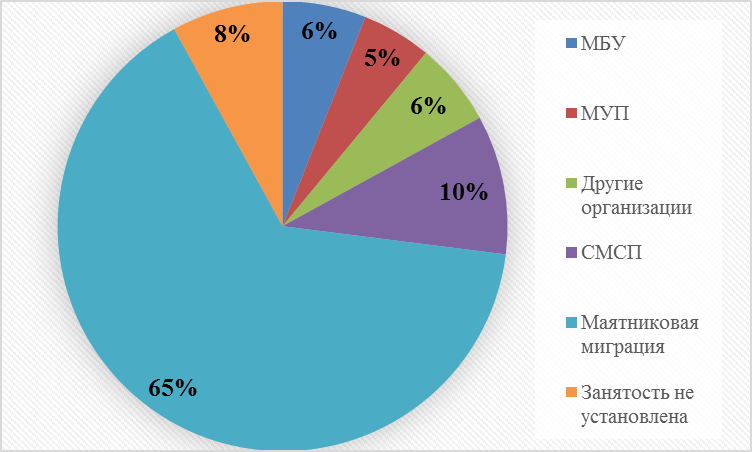 Рис.2. Структура занятости населения ЗАТО Звёздный трудоспособного возраста на 01.01.2018 года На 01.01.2018 года среднемесячная заработная плата трудоспособного населения, работающего на территории ЗАТО Звёздный (без учета работников субъектов малого предпринимательства с численностью до 15 человек), составила 32013,6 руб., что на 22,5% ниже аналогичного показателя по г. Пермь и на 11,6%  –   по Пермскому краю. По состоянию на 01.01.2018 года на учете государственного казённого учреждения «Центр занятости населения г. Перми» состоит 96 человек, что составляет 1,6% от численности экономически активного населения Звездного. Этот показатель на 0,36% выше, чем аналогичный показатель по Пермскому краю. 3.7.1. ПромышленностьПроизводственная сфера ЗАТО Звёздный стала формироваться относительно недавно по мере передачи части земель от Министерства обороны РФ в муниципальную собственность.С 2013 по 2017 годы в ЗАТО Звёздный успешно реализованы инвестиционные проекты и созданы: - производственные подразделения нефтедобывающих компаний ООО «ЛУКОЙЛ-ПЕРМЬ» и ОАО «РИТЭК»,- ООО «ТПП Звёздный» (производство термопрофиля и панелей домостроения, фибролитовой плиты USB);- ООО «МТК-Поток» (с 2017 года – ООО «Композит-Трейдинг») (производство стеклопластиковой композитной арматуры и композитного прутка);- три лесоперерабатывающих предприятия (пилорамы);- два предприятия по производству изделий из бетона для использования в строительстве.3.7.2. Сельское хозяйствоСельскохозяйственное производство на территории ЗАТО Звёздный представлено ООО «Радуга-Н», осуществляющим производство и переработку мяса кролика. Объем выпуска готовой продукции на 01.01.2018 составил 7,2 тонны. В ближайшей перспективе планируется выйти на производство 12 тонн мяса. Жителями ЗАТО Звёздный арендуются земельные участки для садоводства и огородничества, 10 участков (общая площадь около 5,0 га) выделено под ведение личного подсобного хозяйства. На территории ЗАТО Звёздный функционирует садоводческое некоммерческое товарищество (СНТ) «Заречное» (площадь земельного участка 11 га) с количеством учредителей 114 человек.3.7.3.  Торговля, общественное питание, сфера услуг (потребительский рынок)Товарная насыщенность потребительского рынка ЗАТО Звёздный носит устойчивый характер. Спрос населения на основные продовольственные и непродовольственные товары удовлетворяется в полной мере. К позитивным тенденциям развития потребительского рынка в ЗАТО Звёздный можно отнести повышение качества и разнообразие форм обслуживания, открытие магазинов новых форматов с современным дизайном интерьеров и расширением ассортимента предлагаемых к продаже товаров и услуг.По состоянию на 01.01.2018 года на потребительском рынке городского округа работают:- магазины крупных торговых сетей («Пятерочка», «Монетка», «Магнит», «Красное и белое», «Лион», «Хмель и солод»);- магазины местных предпринимателей («Трикотаж» (ИП Мухачёва Т.В), «Орхидея» (ИП Тимошкина Н.В.), «Цветы» (ИП Негериш Л.Н.), «Товары для дома» (ИП Третьяков В.Л.), «Букетия» (ИП Паппадопуло С.В.), «Радуга» (ИП Лыскова К.А.), «Домовой» (ИП Сталина Л.В), «Одежда» (ИП Спиридонова С.В.), «Одежда» (ИП Белобородова Т.В.) и другие); - аптека (МУП «Аптека № 210») и два аптечных пункта «Планета здоровья» (ИП Меркурьева В.Ю.);- салон бытовых услуг (салон-парикмахерская  «Жасмин» (ИП Галахова О.И.), салон красоты «Микс» (ИП Булычева Е.А.), услуги по пошиву и ремонту одежды (ИП Тимошкина Н.В.), ремонт обуви (ИП Птушкин Ю.И.), фотосалон «Натали» (ИП Бакшаев С.Л.), салон ритуальных услуг (ИП Ниделько Е.А.),  автомойка (ИП Частухин С.В.) и другие);- частные стоматологические кабинеты (ИП Помельникова И.Л, ИП Васёв М.А.).Таблица 24. Оборот розничной торговли по состоянию на 1января 2018 года (тыс. руб.)Фактическая обеспеченность населения ЗАТО Звёздный площадью торговых объектов превышает нормативную на 68% и составляет 722,2 м2 при суммарном нормативе 430,4 м2 на 1 тысячу человек.3.7.4. Инвестиционная политикаНа 01.01.2018 администрацией ЗАТО Звёздный осуществлялось сопровождение четырех инвестиционных проектов по принципу «единого окна». Наиболее крупным из них является производство строительных материалов (ООО «ТПП Звёздный»). Общий объем инвестиций данного инвестиционного проекта составляет около 2,0 млрд. рублей и обеспечивает создание 200 рабочих мест. Основной причиной, сдерживающей привлечение инвестиций, являются ограничения, которые связаны с установлением запретных и иных зон с особыми условиями использования земель для обеспечения функционирования военных объектов Вооруженных Сил Российской Федерации. В мае 2018 года снята запретная зона с земельных участков на площади 350 га,  что наряду с наличием резервных мощностей электроэнергии, теплоэнергии, водоснабжения, водоотведения и газа позволяют стать Звёздному привлекательной инвестиционной площадкой.Таблица 25. Динамика роста инвестиций в объекты СМСП и налоговых поступлений в местный бюджет от этих хозяйствующих субъектов3.7.5.  Туристическая привлекательностьСоздание возможностей для развития туристической отрасли в ЗАТО Звёздный началось с 2010 года. В течение этого времени была проведена работа по созданию бренда территории «Звёздный – центр военно-патриотического воспитания Пермского края».  В 2011 году был разработан экскурсионный маршрут «Прикамье – надежный щит Отчизны», который в 2014 году стал финалистом Всероссийской туристской премии «Маршрут года» и признан одним из лучших военно-исторических маршрутов России. Центром туристического маршрута «Прикамье – надежный щит Отчизны» является общественный музей, созданный ПРОО «Ветераны 52 ракетной дивизии» в бывшем командном пункте 52 ракетной дивизии. С 2014-2018 годы в рамках организованных экскурсий  с достопримечательностями ЗАТО Звёздный познакомилось более 35 тыс. человек из разных регионов России. На территории ЗАТО Звёздный расположены многочисленные арт-объекты:«Солдатские сапоги» открыт в 2009 году, в 2011 году по результатам конкурса краевого туристического портала «Пермь Великая» был признан одним из самых необычных памятников Пермского края;«Приручи ядро», «Беззаботное детство», «Ракета» появились в 2014 году в рамках победы в конкурсе мини-грантов краевого проекта «Пермский край – территория культуры», реализуемого Министерством культуры Пермского края; галерея монументальных граффити «Книга под открытым небом», посвященных истории Звёздного, на торцах многоквартирных домов;ротонда появилась в 2017 году в новой общественной зоне «Сквер семейной культуры»;арт-объект «Нулевой километр семейного счастья».3.8.  Территориальное развитие В 2003 году ЗАТО Звёздный  наделен статусом городского округа в соответствии с Законом Российской Федерации от 14.07.1992 № 3297-1 «О закрытом административно-территориальном образовании» и Федеральным законом от 06.10.2003 № 131-ФЗ «Об общих принципах организации местного самоуправления в Российской Федерации». В 2006 году был принят новый Устав ЗАТО Звёздный. Особый статус дает ЗАТО Звёздный быть самостоятельным муниципальным образованием, с полномочиями городского округа, со своей СПСЧ, отделом полиции, поликлиникой и другими социально-значимыми объектами. Структуру органов местного самоуправления в ЗАТО Звёздный составляют представительный орган муниципального образования – Дума ЗАТО Звёздный, глава ЗАТО Звёздный, исполнительно-распорядительный орган муниципального образования – администрация ЗАТО Звёздный, контрольно-счётный орган муниципального образования – Контрольная комиссия ЗАТО Звёздный.3.8.1. Бюджетные отношенияДоходы бюджета ЗАТО Звёздный формируются в соответствии с бюджетным законодательством РФ, законодательством о налогах и сборах и законодательством об иных обязательных платежах.Таблица 26. Доходы бюджета ЗАТО Звёздный за 2014-2017 годы (млн. руб.)Бюджет ЗАТО Звёздный – высокодотационный. Объем налоговых и неналоговых платежей в общем объеме доходов бюджета составил  в 2015 году – 21,1%, в 2016 году – 18%, в 2017 году – 16,8%. Уменьшение объема платежей связано с введением на территории ЗАТО Звёздный запретной зоны военного объекта – Пермское лесничество Министерства обороны Российской Федерации.Однако по уровню доходов бюджета на одного жителя ЗАТО Звёздный отнесен к группе наиболее благополучных муниципальных образований Пермского края. Таблица 27. Структура расходов бюджета ЗАТО Звёздный (млн. руб.)В целях повышения эффективности бюджетных расходов местный бюджет с 2014 года формируется по программно-целевому методу: более 80% всех расходов направляется на реализацию муниципальных программ.3.8.2.  Участие граждан в местном самоуправленииОрганами местного самоуправления ЗАТО Звёздный ведется активная и системная работа по привлечению граждан к участию в общественной жизни. За последние 4 года:создано шесть общественных советов при органах местного самоуправления, которые активно участвуют в принятии управленческих решений (совет предпринимателей, общественный совет по проведению независимой оценки качества социальных услуг, оказываемых муниципальными учреждениями ЗАТО Звёздный, координационный совет по национальным отношениям, экспертная рабочая группа по рассмотрению общественных инициатив ЗАТО Звёздный, совет по улучшению демографической ситуации, координационный совет по делам инвалидов);в девяти муниципальных бюджетных учреждениях созданы управляющие советы – коллегиальные органы общественного управления на уровне учреждения.До 2014 года в ЗАТО Звёздный осуществляли свою деятельность только три некоммерческих организации: ПРОО «Ветераны 52 ракетной орденов Б. Хмельницкого II степени и Красной Звезды дивизии», общественное объединение «Групповая профсоюзная организация А-1528 Российского профсоюза рабочих и служащих ракетных войск стратегического назначения» и АНО «Позитивные люди». Сегодня в ЗАТО Звёздный действует 51 совет многоквартирных домов, местная религиозная организация православный Приход храма во имя святителя Иннокентия, митрополита Московского (Пермской Епархии Русской Православной Церкви) и восемь НКО.Многие из общественных организаций участвуют в региональных, муниципальных и корпоративных конкурсах социальных и культурных проектов. С 2014 по 2017 годы из этих источников для реализации общественных инициатив на территории ЗАТО Звездный было привлечено 8617 тыс. рублей, в том числе 1131 тыс. рублей в результате победы в краевом конкурсе «Инициативное бюджетирование». 3.8.3. Коммуникационная политикаВ целях создания единого информационного пространства и обеспечения доступности граждан к информации о деятельности органов местного самоуправления в ЗАТО Звёздный:с 2015 года реализуется проект «Открытый муниципалитет», в рамках которого ежегодно проходит не менее 30 встреч руководителей ОМСУ ЗАТО Звёздный с жителями, публичные отчёты депутатов Думы ЗАТО Звёздный, встречи с предпринимателями;в 2015 году открыт ТОСП КГАУ «Пермский краевой многофункциональный центр предоставления государственных и муниципальных услуг», который представляет 131 государственную услугу и 18 муниципальных услуг;в 2017 году в ЗАТО Звёздный сформировано единое информационное пространство: официальные сайты ОМСУ и бюджетных учреждений созданы и развиваются на единой платформе. На 01 января 2018 года в ЗАТО Звёздный действуют следующие коммуникационные каналы:- муниципальный телеканал «ЗАТО КТВ»;- информационный бюллетень ЗАТО Звёздный «Вестник Звёздного»;- официальный сайт ОМСУ ЗАТО Звёздный http://zvezdny.permarea.ru;- официальные сайты 6 бюджетных организаций; - официальный сайт МУП ЖКХ «Гарант»;- городской информационный портал http://gorodzvezdny.ru ;- официальные группы в социальных сетях  «ВКонтакте» https://vk.com/public49930428.  Таблица 28.  Источники информации о деятельности ОМСУ для жителей ЗАТО Звёздный (%)Таблица 29. Уровень удовлетворенности жителями ЗАТО Звёздный открытости ОМСУ (%)Мониторинг СМИ показал, что в информационном пространстве Пермского края и Российской Федерации сформирован достаточно положительный образ ЗАТО Звёздный.3.8.4. Эффективность деятельности органов местного самоуправленияЗАТО Звёздный	В органах местного самоуправления ЗАТО Звёздный работает 68 человек, из которых 60% являются муниципальными служащими. 93% имеют высшее образование.  Структура администрации ЗАТО Звёздный включает несколько направлений деятельности, контроль за которыми осуществляют заместители главы администрации:направление по социальным вопросам (образование, культура, спорт, молодежная политика, социальное развитие);направление по развитию территории (взаимодействие со СМИ, субъектами предпринимательства, экономическое развитие);направление по вопросам ЖКХ, градостроительства, благоустройства, жилья, имущественных отношений, землеустройства и экологии.Разделение структуры администрации ЗАТО Звёздный на функциональные блоки позволяет эффективно планировать деятельность и на высоком уровне осуществлять полномочия городского округа.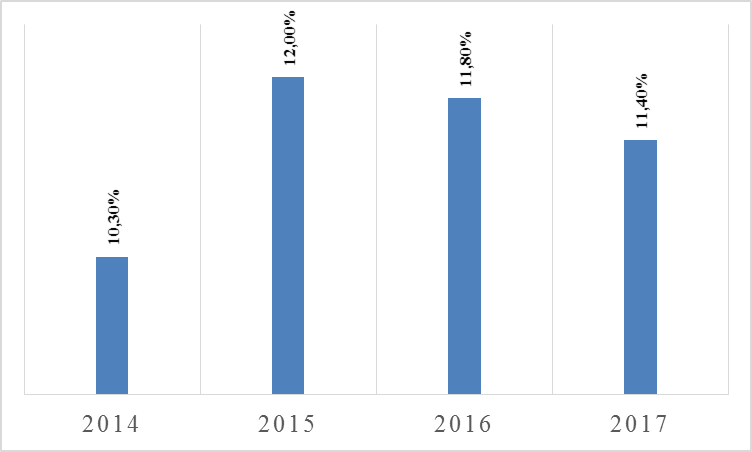 Рис. 7 Динамика доли расходов местного бюджета на содержание ОМСУ По итогам конкурса муниципальных районов и городских округов Пермского края по достижению наиболее результативных значений показателей управленческой деятельности по итогам 2017 года ЗАТО Звёздный занял 1 место в своей группе муниципальных образований.Таблица 30. Рейтинг ЗАТО Звёздный по итогам конкурса муниципальных районов и городских округов Пермского краяПримечание: ФЦН – функционально-целевое направление.4.  Основные направления и задачи социально-экономического развитияЗАТО ЗвёздныйЦели и задачи социально-экономического развития ЗАТО Звёздный сформированы по следующим функционально-целевым направлениям:«Социальная сфера»;«Общественная безопасность»;«Ресурсы и развитие инфраструктуры»;«Экономическое развитие»;«Территориальное развитие».4.1. Анализ конкурентных преимуществ и угроз для социально-экономического развития ЗАТО ЗвёздныйВ результате анализа социально-экономической ситуации в ЗАТО Звёздный, на основе статистических данных, данных социологических исследований, изучения экспертных, аналитических и других материалов выделены особенности социально-экономической ситуации в ЗАТО Звёздный по основным направлениям.4.1.1. Функционально-целевое направление «Социальная сфера»4.1.2. Функционально-целевое направление «Общественная безопасность»4.1.3. Функционально-целевое направление «Ресурсы и развитие инфраструктуры»4.1.4. Функционально-целевое направление «Экономическое развитие»4.1.5. Функционально-целевое направление «Территориальное управление»5. Механизмы реализации Стратегии социально-экономического развитияЗАТО Звёздный5.1. Система ключевых показателей и индикаторов  реализации Стратегии социально-экономического развития ЗАТО Звёздный на 2018-2032 годыСистема ключевых показателей и индикаторов реализации Стратегии социально-экономического развития ЗАТО Звёздный на 2018-2032 годы включает в себя значения ключевых показателей реализации Стратегии (Приложение).Основным механизмом реализации Стратегии является план мероприятий по реализации Стратегии, а также программно-целевой подход, позволяющий увязать планируемые цели и задачи с необходимыми для их выполнения ресурсами, а также программами  и проектами, направленными на их достижение. Информационной базой мониторинга реализации Стратегии будут данные государственного статистического наблюдения, информация структурных подразделений администрации ЗАТО Звёздный, участников реализации мероприятий Стратегии, а также результаты социологических исследований.Оценка реализации Стратегии будет осуществляться ежегодно по итогам мониторинга.5.2. Место Стратегии в системе планирования социально-экономического развития ЗАТО ЗвёздныйСтратегия является документом долгосрочного планирования социально-экономического развития ЗАТО Звёздный на период 2018-2032 годы, которая определяет стратегическую цель, основные направления развития, ключевые показатели, перечень программ и проектов.На основе принятой Стратегии реализуется процесс текущего муниципального управления, который включает в себя:- заключение соглашений с федеральными и региональными органами власти по реализации ключевых проектов Стратегии;- разработку и реализацию межмуниципальных концептуальных документов развития в рамках Пермской городской агломерации;- разработку и реализацию муниципальных программ, которые регулируют развитие городского округа в среднесрочной перспективе;- разработку и принятие документов муниципального планирования (территориального, бюджетного и других плановых документов), необходимых для реализации Стратегии;- разработку и принятие документов по формированию организационной структуры, функционала и критериев оценки деятельности администрации ЗАТО Звёздный, а также рекомендаций для развития территориальных органов Пермского края в соответствии с целями и задачами Стратегии;- разработку и выдачу задания муниципальным организациям и предприятиям на оказание услуг, финансируемых из местного бюджета в соответствии с ключевыми показателями Стратегии.- заключение эффективных контрактов с муниципальными служащими администрации ЗАТО Звёздный, руководителями организаций и предприятий бюджетной сферы, исполнение которых должно зависеть от достижения ключевых показателей Стратегии.5.3. Организация контроля за ходом выполнения СтратегииКонтроль за реализацией Стратегии на уровне ЗАТО Звёздный осуществляется в порядке, который определяется действующими нормативно-правовыми актами.  Для осуществления общественного контроля за реализацией Стратегии её текст публикуется на официальном сайте ЗАТО Звёздный в разделе «Органы местного самоуправления. Социально-экономическое развитие ЗАТО Звёздный». Информация о ходе выполнения Стратегии обязательно включается в ежегодные отчеты главы ЗАТО Звёздный и главы администрации ЗАТО Звёздный. Депутаты Думы ЗАТО Звёздный совместно с общественными организациями должны контролировать ход реализации ключевых проектов Стратегии. 5.4. Корректировка СтратегииИзменения и дополнения в Стратегию утверждаются в установленном порядке решением Думы ЗАТО Звёздный.Стратегия подлежит корректировке в случае существенных изменений внешних и внутренних факторов:- делающих невозможными или нецелесообразными реализацию отдельных задач стратегии или ключевых проектов в разрезе направлений;- в условиях нехватки финансовых средств, необходимых для реализации ключевых проектов или выполнения задач в разрезе направлений;- требующих формирования новых задач, ключевых проектов, ключевых показателей социально-экономического развития ЗАТО Звёздный;Стратегия может быть откорректирована и в других случаях с учетом соблюдения принципов устойчивости стратегической цели и гибкости в выборах механизмов её достижения.Инициаторами внесения изменений в Стратегию могут быть: депутаты Думы ЗАТО Звёздный, глава ЗАТО Звёздный, глава администрации ЗАТО Звёздный, Контрольная комиссия ЗАТО Звёздный в пределах полномочий, определенных Уставом ЗАТО Звёздный. 5.5. Сроки и этапы реализации СтратегииСтратегия будет реализована в три периода, с 2018 по 2023 год, с 2024 по 2027 год и с 2028 по 2032 годы на основе «скользящего» планирования. Его основным принципом является регулярное уточнение основных направлений и ключевых показателей Стратегии, а также соответствие ей муниципальных программ. Более детальное описание этапов реализации Стратегии должно быть предусмотрено в Плане мероприятий по реализации Стратегии. Приложение 1Демографический прогноз  Демографический прогноз численности населения ЗАТО Звёздный 2018-2032 годыПри составлении демографического прогноза не учитывалась миграция. Во-первых, её значение с 2014 по 2017 годы колебалось в интервале от -1,7% до +2%, во-вторых, повышение или понижение уровня миграции напрямую зависит от ограничений, связанных с возможностью проживания в закрытом административно-территориальном образовании. 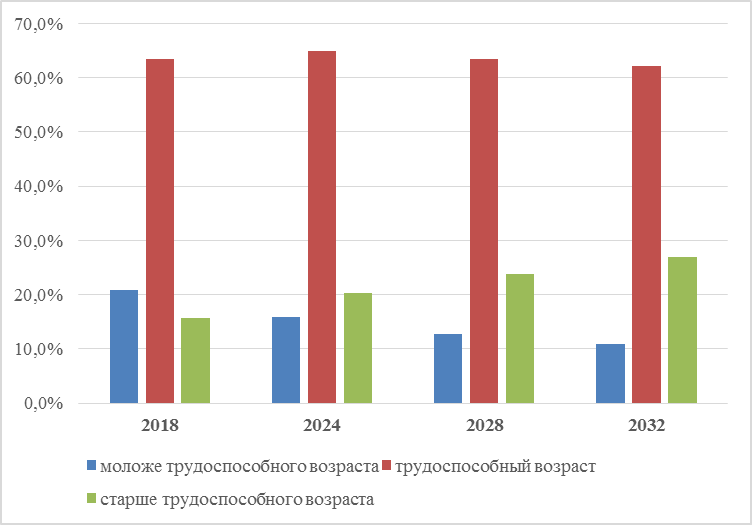 Прогноз динамики структуры населения ЗАТО ЗвёздныйПо демографическому прогнозу половая структура населения ЗАТО Звёздный не претерпит серьезных изменений. В составе населения по-прежнему преобладает мужское население – 54,3%. Однако по возрастным группам соотношение доли мужчин и женщин может значительно измениться.Демографическое прогнозирование половозрастного состава населения ЗАТО Звёздный (%)Приложение 2Значения ключевых показателей реализации Стратегии социально-экономического развития ЗАТО Звёздный на 2018 – 2032 годы1.Цель Стратегии социально-экономического развития муниципального образования городской округ ЗАТО Звёздный Пермского края42.Результат реализации Стратегии43.Основные социально-экономические характеристики ЗАТО Звёздный по состоянию на 01.01.201843.1.Становление ЗАТО Звёздный и его статус43.2.Экономико-географическое положение и природно-ресурсный потенциал53.3.Демографическая ситуация63.4.Социальная сфера73.4.1.Образование73.4.2.Здравоохранение103.4.3.Культура и спорт113.4.4.Молодежная политика123.4.5.Социальная защита 123.5.Общественная безопасность133.6.Ресурсы и развитие инфраструктуры133.6.1.Земельные ресурсы133.6.2.Имущественный комплекс143.6.3.Дорожная инфраструктура153.6.4.Коммунальная инфраструктура163.6.5.Жилищный комплекс163.6.6.Экология и охрана окружающей среды173.6.7.Строительство173.6.8.Транспорт и связь183.6.9.Жилищно-коммунальное хозяйство и благоустройство территории193.7.Экономическое развитие203.7.1.Промышленность213.7.2.Сельское хозяйство223.7.3.Торговля, общественное питание, сфера услуг (потребительский рынок)223.7.4.Инвестиционная политика233.7.5.Туристическая привлекательность233.8.Территориальное развитие 243.8.1.Бюджетные отношения243.8.2.Участие граждан в местном самоуправлении253.8.3.Коммуникационная политика263.8.4.Эффективность деятельности органов местного самоуправленияЗАТО Звёздный274.Основные направления и задачи социально-экономического развития ЗАТО Звёздный284.1.Анализ конкурентных преимуществ и угроз для социально-экономического развития ЗАТО Звёздный284.1.1.Функционально-целевое направление «Социальная сфера»284.1.2.Функционально-целевое направление «Общественная безопасность»304.1.3.Функционально-целевое направление «Ресурсы и развитие инфраструктуры»314.1.4.Функционально-целевое направление «Экономическое развитие»334.1.5.Функционально-целевое направление «Территориальное управление»345.Механизмы реализации Стратегии социально-экономического развития ЗАТО Звёздный365.1.Система ключевых показателей и индикаторов  реализации Стратегии социально-экономического развития ЗАТО Звёздный на 2018-2032 годы365.2.Место Стратегии в системе планирования социально-экономического развития ЗАТО Звёздный365.3.Организация контроля за ходом выполнения Стратегии375.4.Корректировка Стратегии375.5.Сроки и этапы реализации Стратегии37Приложение 1. Демографический прогноз39Приложение 2. Значения ключевых показателей реализации Стратегии социально-экономического развития ЗАТО Звёздный на 2018 – 2032 годы40ПоказателиЕд. изм.2014201520162017Численность населениячеловек8942904993039407Рождаемость (человек)человек921009069Смертность (человек/год)человек41474345Миграционный прирост(-убыль) населениячеловек-48-15519813Коэффициент рождаемостиКоэффициент рождаемостиКоэффициент рождаемостиКоэффициент рождаемостиКоэффициент смертностиКоэффициент смертностиКоэффициент смертностиКоэффициент смертности20142015201620172014201520162017Российская Федерация13,313,312,911,513,113,112,912,4Пермский край14,814,714,212,214,014,213,813,2г. Пермь13,915,014,812,511,912,311,911,6ЗАТО Звёздный11,412,812,68,56,57,16,57,0Показатели 2014201520162017Количество образовательных организаций 3333Численность воспитанников, в т.ч.596572564551до 3 лет1221141061283 - 5 лет325337330 3236 - 7 лет149121128100Воспитанники с ОВЗ5555Количество работников, в т.ч.157141131124административный персонал7777педагогический персонал74736764вспомогательный и обслуживающий персонал76615753Финансирование 2014201520162017Бюджетное финансирование, в т.ч.67833,772821,972111,267612,3из бюджета Пермского края39190,940686,940156,139735,77из бюджета ЗАТО Звёздный28642,832135,031955,127876,6Внебюджетное финансирование, в т.ч.3660,26959,07461,17799,4платные услуги3660,26459,07461,17799,4привлеченные средства (гранты, частные пожертвования)-500,0.-0Показатели 2014201520162017Количество учащихся, из них417417438451Учащиеся с ОВЗ32433526Количество работников, в т.ч.35343536административный персонал2232педагогический персонал29282931вспомогательный и обслуживающий персонал4433Финансирование2014201520162017Бюджетное финансирование, в т.ч.26473,124612,626242,426978,1из федерального бюджета1361,60,00,000из регионального бюджета13941,714663,315277,516083,3из местного бюджета11169,89949,310964,910895,4Внебюджетное финансирование, в т.ч.559,6474,3733,7964,4платные услуги490,6469,8599,6680,9привлеченные средства (гранты, частные пожертвования)69,04,5134,1283,5Показатели2014 2015 2016 2017Количество учащихся в основной школе, в т.ч.409445464469учащиеся с ОВЗ45454952Количество учащихся в средней школе, в т.ч.78847167учащиеся с  ОВЗ----Количество работников, в т.ч.53474852административный персонал5555педагогический персонал43373842вспомогательный и обслуживающий персонал5555Финансирование 2014201520162017Бюджетное финансирование, в т.ч.36684,733405,234944,836195,8из регионального бюджета21936,622258,623451,423645,6из местного бюджета14748,111146,611493,412550,2из федерального бюджета----Внебюджетное финансирование, в т.ч.339,4370,1728,6652,2платные услуги320,8370,1322,1179,4привлеченные средства (гранты, частные пожертвования)18,60406,5472,8Показатели2014 2015 2016 2017Количество обучающихся, в т.ч.1390153114371351Количество работников, в т.ч.100757877административный персонал9765педагогический персонал47414648вспомогательный и обслуживающий персонал44272624Финансирование2014201520162017Бюджетное финансирование, из него 33960,227414,028283,337519,81из регионального бюджета1211,6457,24108,02472,13из местного бюджета32748,626956,824175,335047,68Внебюджетное финансирование, из него2261,22397,02700,33251,06платные услуги1657,11929,22275,53070,61привлеченные средства (гранты, частные пожертвования)604,1467,8424,8144,45ПоказателиФорма обученияФорма обученияФорма обученияФорма обученияПоказателиДошкольноеНачальноеСреднееДополнительноеУровень образованияУровень образованияУровень образованияУровень образованияУровень образованияВысшее 48%84%93%62%средне-специальное52%16%7%38%Уровень квалификацииУровень квалификацииУровень квалификацииУровень квалификацииУровень квалификациивысшая и первая квалификационная категория55%48%41%62%другие квалификационные категории45%52%59%38%Возраст педагоговВозраст педагоговВозраст педагоговВозраст педагоговВозраст педагоговсредний возраст40 лет38 лет42 года47 летдоля педагогов до 35 лет23%39%24%17%Показатели 2014201520162017Учреждения культурыУчреждения культурыУчреждения культурыУчреждения культурыКоличество1222Число мероприятий340288372404Число посещений18895113562140861190272 Число кружков, клубных организаций0111618Количество работников, в т.ч.11373526административный персонал1334Работники культуры7192016вспомогательный и обслуживающий персонал315126Финансирование2014201520162017Бюджетное финансирование, из него 19614,214348,717578,719484,5из регионального бюджета2737,13,51388,22083,4из местного бюджета16877,114345,216190,517401,1Внебюджетное финансирование, из него0693,31726,41935,9платные услуги0563,31681,41822,5привлеченные средства (гранты, частные пожертвования)0130,045,0113,4Показатели 2014201520162017Число мероприятий56444077Число занимающихся283346343343Число секций5556Количество работников, в т.ч.24313231административный персонал4464тренерский состав4878вспомогательный и обслуживающий персонал16191919Финансирование2014201520162017Бюджетное финансирование, из него 14 030,76 313,4457,4570,4из регионального бюджета1715,75061,500из местного бюджета12315,01 251,9457,4570,4Целевые показателиЕд. изм.План Факт Число молодежных общественных объединений, клубов, реализующих образовательные, культурные, спортивные интересы молодежиед.14Число участников трудовых бригад для выполнения постоянных, временных и разовых работ, в том числе среди молодежи из социально незащищенных категорийчел.6466Число участников мероприятий, нацеленных на освоение ценностей гражданственности, патриотизма, поддержку молодежных инициативчел.12723076Число участников мероприятий, направленных на профилактику негативных тенденций в молодежной средечел.12721376Число культурно-досуговых и спортивных мероприятий для молодежиед.1734Назначение объектовКоличество объектов по состоянию на 1 январяКоличество объектов по состоянию на 1 январяКоличество объектов по состоянию на 1 январяКоличество объектов по состоянию на 1 январяНазначение объектов2015201620172018Находится в муниципальной казне ЗАТО Звёздный из них:- для решения вопросов местного значения212103212126225140199154- возможны к отчуждению путем приватизации109868545Закреплено на праве оперативного управления за муниципальными бюджетными учреждениями ЗАТО Звёздный134137145125Закреплено на праве хозяйственного ведения за муниципальными унитарными предприятиями ЗАТО Звёздный248234229252Всего594583599576ПоказателиЕд. изм.ЗначениеСредняя скорость движениякм/ч40 Пропускная способность дорог	а/м/км324 Плотность дорожного движенияа/м/км16 Состав движения потоков грузового транспорта до 20 т%10Состав движения потоков легкового транспорта %90Среднесуточная интенсивность движения транспортаа/м/км58 Коэффициент загрузки дорог движением0,179Маршрут2015 2015 2016201620172017МаршрутВсего (чел.)Пассажиропоток(пасс./ км) Всего (чел.)Пассажиропоток(пасс./ км) Всего(чел.)Пассажиропоток( пасс./ км)№ 341 «Звёздный-Пермь-Звёздный»476700154804612001413649710013951№ 821 «Звёздный-Лобаново-Звёздный»270051,945001594700160Показатели2015201620172018МКД (шт.)2206Объем средств (тыс. руб.)2167,42181,203368,2Источники 201520162017Федеральный бюджет44,27661,72454,5Региональный бюджет137,0229,525907,4Местный бюджет15048,811192,914144,5Корпоративный конкурс социальных и культурных проектов--240,0Всего15230,019084,142746,3Финансирование благоустройства территории в расчете на 1жителя1,72,14,6Показатели Ед. изм.2014201520162017Количество СМСП, в т.ч.:единиц295296279309юридических лиц (ООО)единиц10211194101индивидуальных предпринимателей (ИП)единиц193185185208Вид экономической деятельностиКоличество СМСПКоличество СМСПКоличество работающих в СМСП (чел. )Вид экономической деятельности(ед.)(%)Количество работающих в СМСП (чел. )Торговля (оптовая и розничная)15048,6245Предоставление услуг населению10735,5122Производства, в т.ч. обрабатывающие 3812,688Строительство зданий и сооружений134,3300Сельское хозяйство10.425Итого309100780Показатели2014201520162017Оборот розничной торговли546103,0557734,0596010,0658118,0Оборот общественного питания3206,02941,02892,03036,0Выручка хозяйствующих субъектов от продажи товаров, работ, услуг без  НДС в действующих ценах176554,0183553,0195314,0Нет данныхПоказателиЕд. изм.2014201520162017Объем инвестицийтыс. руб.3040,2100550,8153657,78794,2Объем инвестиций в основной капитал руб./чел.340,011120,41651,7934,86Объем налоговых поступлений в бюджет тыс. руб.1249134413711371,9Доходные статьи бюджета2014201520162017Доходы бюджета ЗАТО Звёздный, всего292,7266,6248,3276,4Собственные доходы (налоговые и неналоговые), в т.ч.57,756,244,646,4в том числе НДФЛ28,015,016,218,2Безвозмездные поступления, в т.ч.235,0210,4203,7230,0в том числе дотация ЗАТО61,853,350,348,6Доходы от платных услуг бюджетных учреждений 3,54,57,67,7Расходные статьи бюджета2014201520162017Расходы  бюджета всего, в том числе315,5265,5267,3280,8Образование169,6160,5160,3163,3Общегосударственные вопросы39,934,235,336,3Жилищно-коммунальное хозяйство26,315,922,717,0Национальная экономика23,120,315,031,2Социальная политика14,112,313,112,0Культура19,614,317,619,5Физическая культура и спорт14,06,30,50,6Иные разделы8,91,72,80,9Источники информации2014201520162017Телеканал «ЗАТО КТВ»53,858,254,661,0Информационный бюллетень ЗАТО Звёздный «Вестник Звёздного»42,110,235,529,0Интернет-ресурсы26,926,040,046,0Друзья/знакомые45,249,264,653,0Уровень удовлетворенности2014201520162017Полностью удовлетворен2520,922,721Частично удовлетворен57,756,460,056Не удовлетворен17,322,717,323Наименование показателяМестоМестоНаименование показателя20162017Общественная оценка деятельности глав МР (ГО)22Оценка доли выполненных показателей соглашений о взаимодействии между Правительством Пермского края и МО (ГО)22Оценка роста (снижения) численности населения11Объем инвестиций в основной капитал по крупным и средним предприятиям на 1 жителя муниципального образования Пермского края1712Количество зарегистрированных СМСП (ИП и юридических лиц) в расчете на 1000 населения22Объём средств, направленных на развитие малого и среднего предпринимательства из бюджетов всех уровней126Оценка объемов ввода жилья в расчете на 1 жителя1512Оценка доли граждан, удовлетворенных качеством предоставления муниципальных услуг63Оценка удовлетворенности качеством предоставления муниципальных услуг по результатам краевого социологического мониторинга11Оценка информационной открытости муниципального образования23Оценка исполнения\требований Федерального закона от 27.07.2010 № 210 ФЗ «Об организации предоставления государственных и муниципальных услуг»84Оценка качеством управления муниципальными финансами (па итогам года – минус 7%)11Рейтинг функционально-целевого направления (далее – ФЦН) «Социальная политика»21Рейтинг ФЦН «Экономическая политика»11Рейтинг ФЦН «Природопользование и инфраструктура»44Рейтинг ФЦН «Территориальное развитие»712Рейтинг ФЦН «Общественная безопасность»12Рейтинг ФЦН «Управление имуществом и земельные отношения»155ИТОГОВОЕ МЕСТО21Конкурентные преимущества/возможностиОсновные угрозы/недостатки1. Положительные тенденции в росте численности населения.2. Низкий уровень младенческой смертности3. Сравнительно высокий уровень подготовки учащихся в системе общего образованияНекритичная возрастная характеристика персонала организаций бюджетной сферы (средний возраст 35-40 лет).Средняя оценка услуг общеобразовательных организаций – 4,6 балла по 5-бальной шкале. Высокое качество услуг дошкольного и дополнительного образования.Наличие опыта внедрения инноваций в сфере образования.Высокий уровень развития муниципальной культуры и спорта.Устойчивое функционирование ФГКОУ «Пермское суворовское военное училище Министерства обороны Российской Федерации».Обеспеченность местами в дошкольных   образовательных организациях.Высокий уровень доступности муниципальных организаций для людей с ограниченными возможностями здоровья.Сокращение соотношения между коэффициентами рождаемости и смертности. Низкий уровень удовлетворенности услугами учреждений здравоохранения жителями ЗАТО Звёздный - 13%.Рост числа квалифицированных кадров, покидающих ЗАТО Звёздный.Дефицит медицинских кадров.Низкий уровень привлечения внебюджетных средств – 7,8% от общего объема средств, направленных на финансирование муниципальных организаций социальной сферы.Низкий уровень использования информационных технологий в сфере оказания государственных и муниципальных услуг населениюКлючевые задачи функционально-целевого направления «Социальная сфера»Подцель 1.  Создание условий для увеличения числа жителей ЗАТО Звёздного и повышения качества их жизни.1. Обеспечить устойчивый естественный рост численности населения ЗАТО Звёздный.2. Способствовать устойчивому росту реальных доходов граждан.3. Разработать и реализовать программу системной поддержки и повышения качества жизни граждан старшего поколения.4. Повысить уровень предоставления государственных и муниципальных услуг на основе современной информационной и телекоммуникационной структуры. Подцель 2. Создание условий для самореализации и раскрытия человеческого потенциала каждого жителя ЗАТО Звёздный.Обеспечить внедрение цифровых технологий в социальной сфере. Создать условия для воспитания гармонично развитой и социально ответственной личности на основе духовно-нравственных ценностей народов Российской Федерации, исторических, культурных и военно-патриотических традиций Звёздного.Сформировать открытую, саморазвивающуюся, информационно и технически оснащенную образовательную систему, способную в полной мере удовлетворить запросы личности и социума.  Способствовать превращению учреждения культуры в эффективные коммуникационные площадки, которые помогают укреплять принципы российской гражданской идентичности на основе духовно-нравственных и культурных ценностей народов Российской Федерации.5. Создать условия для формирования мотивации граждан к здоровому образу жизни.6. Оказывать содействие  трудовой занятости молодёжи.Ключевые проекты:1.  Создание музейно-спортивного комплекса (музей, созданный ПРОО «Ветераны 52 ракетной дивизии».2. Модернизация материально-технической базы муниципальных организаций социальной сферы.3. Реконструкция городского стадиона.  4. Строительство лыжной трассы с искусственным освещением, твёрдым (асфальто-бетонным) покрытием, совмещённой с велотрассой.Конкурентные преимущества/возможностиОсновные угрозы/недостаткиВысокий рейтинг по уровню преступности в ЗАТО Звёздный по сравнению с другими городскими округами Пермского края.Наличие добровольной народной дружины (ХКО «Хутор Звездный»).Наличие СПСЧ № 22, обслуживающей территорию ЗАТО Звёздный.ЕДДС ЗАТО Звёздный является одной из лучших в Пермском крае.Наличие системы видеонаблюдения, позволяющей отслеживать обстановку в он-лайн режиме.Достаточно высокий уровень антитеррористической защищенности учреждений социальной сферы.Высокий уровень дорожно-транспортной безопасности.Неполный охват территории системой видеонаблюдения.Ненадлежащее исполнение обязанностей по эксплуатации и обеспечению безопасности собственниками принадлежащего им недвижимого имущества.Ключевые задачи функционально-целевого направления «Общественная безопасность»Подцель. Обеспечение личной и общественной безопасности в ЗАТО Звёздный.1. Обеспечить 100% охват территории ЗАТО Звёздный системой видеонаблюдения.2. Осуществлять меры управленческого, оперативно-профилактического и ресурсного характера, направленные на укрепление общественного порядка и безопасности на территории ЗАТО Звёздный.3. Организовывать и проводить информационно-пропагандистские мероприятия по разъяснению сущности терроризма и его общественной опасности, а также по формированию у граждан неприятия идеологии терроризма.4. Обеспечивать выполнение требований к антитеррористической защищенности в муниципальных организациях.Ключевой проект:Интеграция   уже существующих и перспективных систем обеспечения безопасности населения (автоматизированные системы оповещения населения (РАСЦО), системы вызова экстренных оперативных служб по единому номеру «112», система мониторинга транспортных средств ГЛОНАСС, системы мониторинга инженерных сооружений критической важности (гидротехническое сооружении на р. Юг), системы видеонаблюдения, и др., на базе единой информационной платформы, которая реализована на базе ЕДДС ЗАТО Звездный в общекраевую и национальную системы безопасности, функционирующие на базе соответствующих ЦУКС.Конкурентные преимущества/возможностиОсновные угрозы/недостаткиУчастие в реализации федеральных и краевых программ в сфере ЖКХ.Высокий уровень озеленения, потенциал рекреационных ресурсов.Имеющийся комплекс объектов массового отдыха жителей.Привлекательная инвестиционная площадка.Наличие свободных энергетических ресурсов (электричество и т.д.).Хорошо развитая транспортная инфраструктура.Отсутствие ветхого и аварийного жилья.Высокий уровень благоустройства.Относительно высокое качество питьевой воды. Высокий уровень экологической безопасности.Выгодное географическое положение.Хорошо развитая внешняя транспортная инфраструктура (федеральная трасса Пермь-Екатеринбург).Высокое качество услуг современной телефонии и телематической связи (интернет).Избыточность мощностей по производству теплоэнергии, водоснабжению и водоотведению служит одной из причин высокой стоимости услуг ЖКХ.Высокий процент износа коммунальных сетей.Осуществление межмуниципальных автобусных перевозок на транспортных средствах, которые не соответствует современным требованиям. Старение жилищного фонда.Неудовлетворительное состояние ложа пруда в п. Звёздный.Неэффективное использование земельных участков, находящихся в  собственности Министерства обороны России (95%).Ограниченный земельный ресурс (5%), который находится в муниципальной собственности. Земельные участки, находящиеся в муниципальной собственности, не могут передаваться в частную собственность и быть объектами сделок.90% переданного имущества Министерством обороны России муниципальному образованию находится в ненормативном состоянии. Уменьшение строительства новых жилых объектов в связи с установлением запретной зоны военного объекта Пермское лесничество Министерства обороны России.Ключевые задачи функционально-целевого направления «Ресурсы и развитие инфраструктуры»Подцель. Создание безопасной и комфортной среды проживания для жителей ЗАТО Звёздный (квартира – дом – двор).Создать эффективные механизмы развития комфортной городской среды. Провести капитальный ремонт МКД для поддержания жилищного фонда в нормативном состоянии и недопущения возникновения аварийного жилья.Обеспечить эффективное использование земель, находящихся в муниципальной собственности для решения вопросов местного значения и обеспечения функционирования объектов МО РФ. Привести качество дорог местного значения в соответствие с нормативными требованиями.Обеспечить внедрение современных, энергосберегающих технологий в жилищно-коммунальном хозяйстве и благоустройстве ЗАТО Звёздный. Сохранить уникальную экологическую среду в ЗАТО Звёздный, снизить количество отходов, характеризующих общую экологическую ситуацию и нагрузку на компоненты природной среды.Ключевые проекты:1. Реализация комплексного плана благоустройства территории ЗАТО Звёздный до 2032:- строительство набережной и обустройство зоны отдыха в районе пруда (пляж, прокат катамаранов, лодок, водных мотоциклов);- реконструкция Спортивного комплекса по адресу: п. Звёздный, ул. Ленина, 9а;- строительство лыжной трассы с искусственным освещением.2. Капитальный ремонт 31 многоквартирного дома.3. Решение вопроса о передаче части земельных участков от Министерства обороны в муниципальную собственность ЗАТО Звёздный для социально-экономического развития территории;4. Решение вопроса о снятии с земель населенного пункта запретной зоны объекта Министерства обороны, установленной в соответствии с постановлением Правительства Российской Федерации  от 05 мая 2014 г. № 405 «Об установлении запретных и иных зон с особыми условиями использования земель для обеспечения функционирования военных объектов Вооруженных Сил Российской Федерации, других войск, воинских формирований и органов, выполняющих задачи в области обороны страны» на основании решения Межведомственной комиссии Минобороны РФ (протокол от 08 октября 2015 г. № 1/МК дсп), утвержденного приказом замминистра обороны РФ от 08 декабря 2015 г. № 1778дсп.5. Проведение ремонта автомобильных дорог и приведение их в нормативное состояние;6. Строительство новых дорог на территории микрорайонов индивидуального жилищного строительства;7. Модернизация муниципальной котельной до 2025 года;8. Внедрение современных и ресурсосберегающих технологий в сфере жилищно-коммунального хозяйства;9. Развитие коммунальной инфраструктуры на территории строящихся микрорайонов (газификация микрорайонов индивидуального жилищного строительства на Б.Каретном, 13а, ул. Вертолетная,  строительство линий энергоснабжения на Б.Каретном, 13а, водоснабжение на Б.Каретной, 13а, ул. Вертолетная);10. Ликвидация отходов деятельности (мазутные озера)  войсковых частей МО РФ (военный городок № 1,3);11. Очистка ложа пруда.Конкурентные преимущества/возможностиОсновные угрозы/недостаткиАктивная позиция органов местного самоуправления для привлечения инвестиций.Начало формирования промышленной сферы.Хорошо развитая сфера торговли, общественного питания и бытовых услуг.Высокий уровень оказания услуг ЖКХ управляющими компаниями Активное развитие внутреннего туризма.Строительство и функционирование новых объектов Министерства обороны РФ.Снятие запретных зон с ряда земельных участков № 2,3,5,15 ЗАТО Звёздный. Появление в сфере торговли предприятий крупных ритейлеров «Магнит», «Пятёрочка» и других.65% трудоспособного населения работает за пределами муниципального образования. Средняя заработная плата ниже на 11,6% по аналогичному показателю по Пермскому краю. Относительно высокий уровень безработицы (1,6%).Невысокий уровень развития малого и среднего бизнеса.Невысокий уровень инвестиционной привлекательности.Низкий уровень промышленного производства.Свыше 90% хозяйствующих субъектов относятся к микропредприятиям.Развитие туризма сдерживает целенаправленная работа по продвижению существующих туристических продуктов.Низкая доля имущественных ресурсов, вовлеченных в хозяйственный оборот муниципальной собственности от общего размера муниципального имущества.При ликвидации МУПов риск потери контроля важных для жизни отраслей экономики.Ключевые задачи функционально-целевого направления «Экономическое развитие»Подцель. Развитие диверсифицированной экономики, основанной на динамично развивающихся и инновационных секторах. Повышение уровня жизни жителей ЗАТО ЗвёздныйСпособствовать созданию высокопроизводительного сектора экономики, который развивается на основе современных технологий и обеспечен высококвалифицированными кадрами.Создать условия для привлечения инвестиций и улучшения инвестиционного климата.Реализовывать мероприятия по продвижению ЗАТО Звёздный на региональном и российском уровнях.Сформировать строительную отрасль и повысить качество индустриального жилищного строительства, стимулируя внедрение передовых технологий в проектировании и строительства стандартного жилья.Создать условия для развития субъектов малого и среднего предпринимательства, включая индивидуальных предпринимателей, которые работают в промышленной, научно-технологической и социальной сферах, благоустройстве городской среды и туристической отрасли.Сохранить деятельность МУПов на территории ЗАТО Звёздный.Реализовать ускоренное внедрение цифровых технологий в экономику. Ключевой проект:Развитие промышленно-складской зоны: вовлечение имущества, переданного Министерством обороны, в хозяйственный оборот (объекты военного госпиталя, объекты, расположенные на территории военных городков № 2,3,5,15)Конкурентные преимущества/возможностиОсновные угрозы/недостатки1. Эффективная деятельность органов местного самоуправления.2. Обеспечен переход на программный бюджет.3. Внедрены основы публичного бюджета.2. Наличие бренда «ЗАТО Звёздный –  центр военно-патриотического воспитания Пермского края».3. Высокий уровень развития гражданского общества. Активная позиция НКО и жителей Звёздного по привлечению дополнительных ресурсов для развития ЗАТО Звёздный.   4. Эффективная муниципальная коммуникационная политика.5. Законодательная основа для развития самостоятельного муниципального образования в форме городского округа (Закон Российской Федерации от 14.07.1992 № 3297-1 «О закрытом административно-территориальном образовании»).1. Отсутствие достаточной налогооблагаемой базы для пополнения местного бюджета. 2. Низкий уровень эффективности использования возможностей МФЦ, информационных технологий в сфере оказания муниципальных услуг населению.3. При снятии статуса ЗАТО возможность потери самостоятельности.Ключевые задачи функционально-целевого направления «Территориальное управление»Подцель. Повышение эффективности системы муниципального управления. Улучшение условий для консолидации местного сообщества.Сохранить самостоятельность муниципального образования в форме городского округа.Создать условия для обеспечения финансовой устойчивости ЗАТО Звёздный.Предусматривать в приоритетном порядке бюджетные ассигнования на реализацию направлений Стратегии из местного бюджета на очередной финансовый год и на плановый период.Обеспечить эффективную инвестиционную политику ЗАТО Звёздный.Внедрять цифровые технологии и платформенные решения в сфере муниципального управления на основе использования преимущественно отечественного программного обеспечения в интересах населения, субъектов малого и среднего предпринимательства, включая индивидуальных предпринимателей.Развивать эффективную коммуникационную политику, которая направлена на повышение открытости власти и консолидации местного сообщества. Проводить эффективную кадровую политику, развивая наставничество и поддержку молодых специалистов в организациях бюджетной сферы ЗАТО Звёздный.Поддерживать общественные инициативы и проекты, включая развитие добровольческого движения, которые способствуют эффективному развитию ЗАТО Звёздный.Ключевые проекты:1. Участие в реализации федерального проекта «Открытое правительство» («Портал государственных услуг Российской Федерации (https://www.gosuslugi.ru), портал Правительства Пермского края «Управляем вместе» (permkrai.ru).2. Совершенствование системы программно-целевого и проектного управления развитием ЗАТО Звёздный.3. Завершение реализации проекта по созданию единого информационного пространства ЗАТО Звёздный.4. Развитие системы территориального общественного самоуправления.Показатели2018202420282032Общая численность населения, в т.ч.93929801999210184моложе трудоспособного возраста1950154212811116трудоспособный возраст5962629163406327старше трудоспособного возраста1480196823712741Показатели2018201820322032ПоказателимужчиныженщинымужчиныженщиныОбщая численность населения, в т.ч.54,845,254,345,7моложе трудоспособного возраста53,446,647,053,0трудоспособный возраст62,237,864,036,0старше трудоспособного возраста27,272,835,065,0НаправлениеКлючевые показателиЕд.изм.на 1.01на 1.01на 1.01на 1.01НаправлениеКлючевые показателиЕд.изм.2018202420282032ДемографияПродолжительность жизнилет71,975,377,480ДемографияЧисленность населениячел.9407102181085911000ДемографияКоэффициент экономической нагрузки  неработающего населения на экономически активное населениеЕд.0,610,580,570,55ДемографияДоля заработной платы жителей ГО в отношении к среднекраевому значению %88,59095100Ресурсы и развитие инфраструктурыДоля благоустроенных дворовых территорий от общего количества дворовых территорий %60,9676,687,887,8Ресурсы и развитие инфраструктурыДоля благоустроенных общественных зон от общего количества общественных зон%33,33100100100Ресурсы и развитие инфраструктурыКоличество мероприятий, проведенных для поддержания жилищного фонда в нормативном состоянии (капитальный ремонт)Ед.6182631Ресурсы и развитие инфраструктурыДоля протяженности автомобильных дорог общего пользования местного значения, соответствующих нормативным требованиям, в общей протяженности автомобильных дорог общего пользования местного значения%72727272Ресурсы и развитие инфраструктурыДоля объектов жизнеобеспечения, здравоохранения, образования, обеспеченных энергоснабжением по нормативной категории надежности%100100100100Ресурсы и развитие инфраструктурыСнижение энергетических затрат в связи с введением энергосберегающих и современных технологий в ЖКХ%3212530Ресурсы и развитие инфраструктурыКоличество отходов, характеризующих общую экологическую ситуацию и нагрузку на компоненты природной средым316788155001300012000Ресурсы и развитие инфраструктурыДоля земельных ресурсов, вовлеченных в хозяйственный оборот муниципальной собственности от общего размера земельных ресурсов в муниципальной собственности.%30 6580100Экономическая сфераДоля экономически активного населения, работающего за пределами ЗАТО Звёздный.%65605550Экономическая сфераДоля функционирующих хозяйствующих субъектов, включая индивидуальных предпринимателей, от общего числа зарегистрированных в ЗАТО Звёздный.%30354050 Экономическая сфераДоля хозяйствующих субъектов, включающих индивидуальных предпринимателей, которые функционируют в сфере промышленности и оказания услуг населению от общего числа зарегистрированных в ЗАТО Звёздный. %51566165Экономическая сфераДоля имущественных ресурсов, вовлеченных в хозяйственный оборот муниципальной собственности от общего объема муниципального имущества%65707375Экономическая сфераЕжегодное количество туристов, посетивших ЗАТО Звёздный.чел.5000550065007000Социальная сфераДоля количества мест ДОУ для детей в возрасте от двух месяцев до трёх лет по отношению к детскому населению этого возраста.%405075100Социальная сфераДоля выпускников, поступающих в учреждения профессионального образования, от общего количества выпускников. %80808080Социальная сфераДоля учителей (воспитателей) образовательных организаций, имеющих первую и высшую квалификационную категорию, в общей численности учителей (воспитателей) образовательных организаций. %54606570Социальная сфераДоля граждан, систематически занимающихся физической культурой и спортом от общего числа жителей ЗАТО Звёздный.%34404855Социальная сфераДоля организаций бюджетной сферы, соответствующих нормативным требованиям.%100100100100Социальная сфераУровень доступности образовательных организаций и учреждений культуры и спорта для людей с ограниченными возможностями здоровья.%577085100Социальная сфераДоля внебюджетных доходов организаций образования, культуры и спорта от общего объема финансирования.%8121620Социальная сфераРейтинг уровня преступности в ЗАТО Звёздный по сравнению с другими городскими округами Пермского краяместо3322Территориальное развитиеДоля собственных (налоговых и неналоговых) доходов местного бюджета%17222732Территориальное развитиеОбъем инвестиций в основной капитал организаций (без субъектов малого предпринимательства)  Тыс.руб.8794,2100001200015000Территориальное развитиеЧисло муниципальных услуг, оказанных МФЦшт.5177620072008200Территориальное развитиеДоля муниципальных служащих и работников бюджетной сферы, прошедших профессиональную переподготовку и (или) повышение квалификации от их общего числа, не менее%64,8303030Территориальное развитиеЕжегодный размер привлеченных средств НКО из различных источников для решения вопросов местного значения тыс. руб.1150120013001500